		  STAGE DE TENNIS                 ADULTES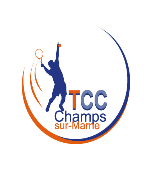 PAQUES 2017             DU LUNDI 3 AU VENDREDI 7 AVRILOU/ET             DU LUNDI 10 AU VENDREDI 14 AVRILTARIF : 90 euros les 5 soirées (10 heures de stage)	     20 euros la soirée (2 heures de stage)HORAIRES : 19H à 21HRESERVATION : auprès de Pascal Stephan 0607294966 ou pascal.stephan77@bbox.fr PLACES LIMITEES A 8 JOUEURS PAR JOUR : MERCI DE VALIDER VOTRE INSCRIPTION AVEC LE REGLEMENT AVANT LE DEBUT DU STAGE ( à l’ordre de Pascal Stephan)-----------------------------------------------------------------------------------------------------------------NOM :                                                                      PRENOM :TELEPHONE :Lundi 3 avrilMardi 4 avrilMercredi 5 avrilJeudi 6 avrilVendredi 7 avrilLundi 10 avrilMardi 11 avrilMercredi 12 avrilJeudi 13 avrilVendredi 14 avril